Auszüge aus meinem Behandlungskonzept:Stessreduzierung durch EFT Durch EFT lösen wir alte negative Emotionen, die schädliche Auswirkungen auf die psychische und körperliche Gesundheit habenStammbaumarbeitVerstehe dich selbst besser und verhalte dich günstiger indem wir Ihr Genogramm aufschreiben und Verstrickungen bewusst und sichtbar machen Problembewältigung Aktuelle Konflikte oder Lebenskonflikte angehen und Lösungen erarbeitenTraumabearbeitungBei traumatisierten Menschen, sowohl zur Stabilisierung als auch zur Traumabear- beitung, Möglichkeiten zur Angst-/ Zwangs bewälti gungResourcenaktivierungFähigkeiten und Kraftquellen neu entdecken und aktivierenMein Angebot für Sie:Die Psychotherapie erfolgt im RahmenErstgespräch - AnamneseIntervallbehandlungen individuell nach Ihrer Lebens- situation den eigenen Fähigkeiten wie Selbstmanagement und Stabilität um Ihre Ich-Stabilität wieder zu erlangenNeuorientierung runden den Prozess ab.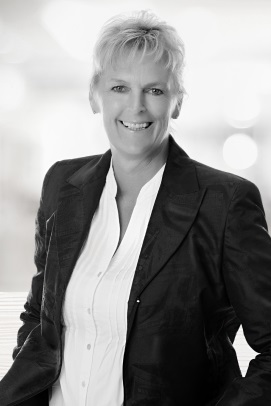 Marianne JordeHeilpraktikerin (HPG)Systemischer Coach Fachgebiet: MagenFüssen, Welfenstr. 3508362/91189250152/28774341www.praxis-gewusst-wie.de  info@praxis-gewusst-wie.de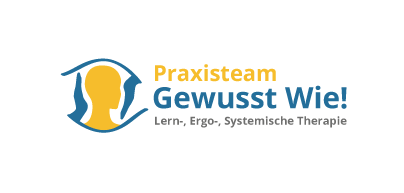 Checkliste Magen_______________________________________________________Wenn der Magen Ihnen ein Warnsignal schickt!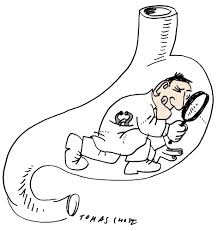 Schauen Sie hin, es lohnt sich für Sie!Welche Symptome haben Sie?Sie fühlen sich krank und kraftlos?allgemeine MüdigkeitAppetitlosigkeit, Gewichtsverlustkörperlich und psychisch nicht belastbarungutes Gefühl im Bauchkönnen nicht mehr alles essen und trinkenÜbelkeit, Krämpfe, Erbrechen, Schmerzen, Druck, Verstopfung, vermehrtes Aufstoßen, Mundgeruch, VöllegefühlAngst vor schlimmer Diagnoseman braucht immer wieder schnell eine Toilette, DurchfallSchamgefühlSozialer Rückzugin Gesellschaft unwohl fühlen(z.B. Blähungen)ständige Suche nach Erleichterung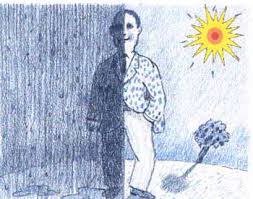 Haben Sie sich diese Fragen schon gestellt?Liegt Ihnen etwas schwer im Magen? Haben Sie Wut in Ihrem Bauch?Was bereitet Ihnen Bauchweh – immer wieder? Ihr Chef, Ihr/e Partner/in? Lebenssituation?Was brennt Ihnen ein Loch in den Bauch oder wurmt Sie sogar (immer noch)?Gibt es ein Ereignis, dass Sie nicht verdaut haben? Oder nicht verdauen können?Was dreht Ihnen den Magen um?Können Sie Ihrem Bauchgefühl vertrauen?Wollen Sie sich lieber schlecht oder gut fühlen?Mit diesem Konzept können SieBeschwerdefreiheitsich wieder gesund fühlenein normales Leben führenmehr Kraft und Energie für den Alltag habenalles tun und essen können ohne nachzudenkenvolle Lebensqualität genießenwieder gesellschaftsfähig fühlendas Gefühl normal zu sein (richtig)verstehen woher es kommen kann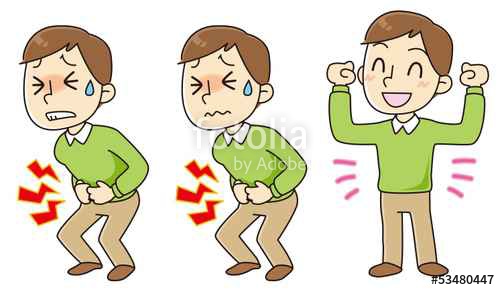 